Tribal Traffic Safety Advisory BoardSummary ReportSeptember 3, 2019. 3:30 PM – 5:30 PMSwinomish Tribal Casino and Resort, Anacortes, WA; Participants: Nicole Ahlem (Colville); Rachelle Bradley (Spokane); Justina Campbell (EWU); Angelina Campobasso (SURTCOM); Keri Cleary (Swinomish); Jessie Crispin (EWU); Lou D’Amelio (Swinomish); Dezerae Hayes (Sound Transit); Megan Heller (Kalispel); Robert Huitt (EWU); Margo Hill (EWU); Hollyanna Littlebull (Yakama); Erika Mascorro (WTSC); Megan Nicodemus (WSDOT); Richard Palmer (Colville); Riley Patterson (Mucklshoot); Richard Lt. Dave Putnam (WSP); Richard Rolland (Rolland and Associates); Casey Stevens (Stillaguamish); Greg Swanson (Muckleshoot; Scott Waller (WTSC); Julia Whitford (Kalispel).Summary report from May 20, 2019 and July 17, 2019 meetingSummary reports were accepted as written.TidbitsMargo spoke about a Pow Wow on the Spokane Reservation and a moving story told to her about a loss due to a traffic crash; Nicole talked about the NHTSA Peer Exchange meeting at the end of July and encouraged everyone to look into attending the gathering; Riley talked about working with Cesi Velez and increasing the tribe’s child passenger safety seat outreach; Richard reminded everyone about the National Transportation in Indian coming up September 16-19, 2019 at Big Sky, Montana and encouraged everyone to get their registrations submitted. This section of the agenda was facilitated by Erika Mascorro, WTSC.Centennial Accord presentation Dezerare told the group that the TTSAB has again been given time on the Centennial Accord agenda. The Centennial Accord is scheduled November 7-8 at Squaxin Island Tribe. Dezerae gave a brief explanation about the Centennial Accord for those who might not know its history. She said in last year’s presentation, she presented for about five minutes and then Governor Inslee took nearly another 20 minutes asking questions. Dezerae said the initial plan for this year’s presentation is to focus on the information from the new Tribal chapter in the 2019 highway safety plan called Target Zero. She asked for other suggestions for topics to cover and invited follow-up communication if people think of other ideas. Two topics that were suggested: 1) getting more contact from WTSC’s Target Zero Managers with tribes in their areas; and, 2) funding a network of tribal Target Zero Managers.NATEO funding awardsScott said Lt. Burnett, Chehalis Tribal Police Department, was unavailable for this meeting. He said in the past couple months there have been two awards made from the NATEO fund. He said there was about $5,000 left in the budget when the federal fiscal year ended on September 30. He informed the group that beginning with this year’s contract; the tribal administration of the program will be transferred to Swinomish Tribal Police Department from Chehalis Tribal Police Department. A big thanks goes to Chehalis Tribal Police for getting the NATEO project started and for administering the program for more than 10 years. Lots of equipment and training has been purchased for tribal police departments during that period of time and the budget for the program from WTSC has tripled.Tribal Traffic Safety Coordinator ReportColville Tribal Traffic Safety Coordinator – Nicole Ahlem said the tribe worked with a NHTSA GO Team to provide outreach and technical assistance to develop data share agreements between tribe and non-reservation agencies to obtain data that will augment tribal data and assist with planning and programming.As part of GO Team process, they learned of funding available for Road Safety Audits (RSA) and organized an RSA to look at two sites – a two-mile stretch along Hwy 155 from Nespelem to tribal agency and a one-mile stretch of Hwy 155 that goes in front of East Omak Elementary School.Some other highlights:Coordinated with the Washington Traffic Safety Commission Research & Data Division to conduct a seat belt survey across the reservationWorked with Kwis Logan to create Positive Community Norms messaging that will be printed and distributed around the reservation.Participated in more than 11 community events on the reservation and presented traffic safety information.Worked with Sheriff Hawley of Okanogan County Sheriff’s office to schedule ARIDE certification training for our Tribal Officers.Worked with Kwis Logan to put together information together to apply for BIA Indian Highway Safety grant.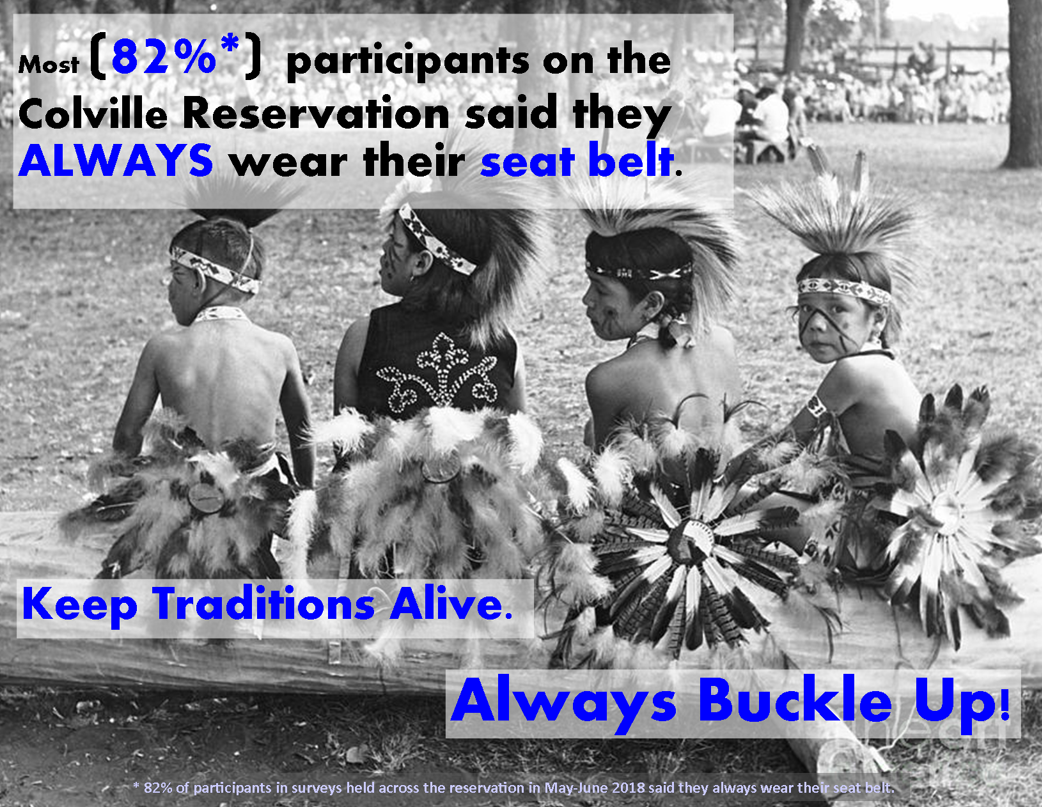 Put together two years’ worth of non-injury collision data together for UW analysis. Worked with Colville Tribal Police to choose areas around the reservation to place mobile speed sign in order to locate speed hot spotsDonated 45 (25 medium & 20 toddler) bike helmets to CIHA to be used as prizes for Family Movie Nights across the reservationMuckleshoot Tribal Traffic Safety Coordinator – Riley Patterson reported that the Muckleshoot Tribe has decided to not continue participation in the tribal traffic safety coordinator program at this time and will not be seeking a new contract from WTSC.Yakama Nation Tribal Traffic Safety Coordinator – Hollyanna Littlebull presented collision and fatality data from Yakama Reservation, showing the disproportionate involvement of AIAN in the county’s traffic stats.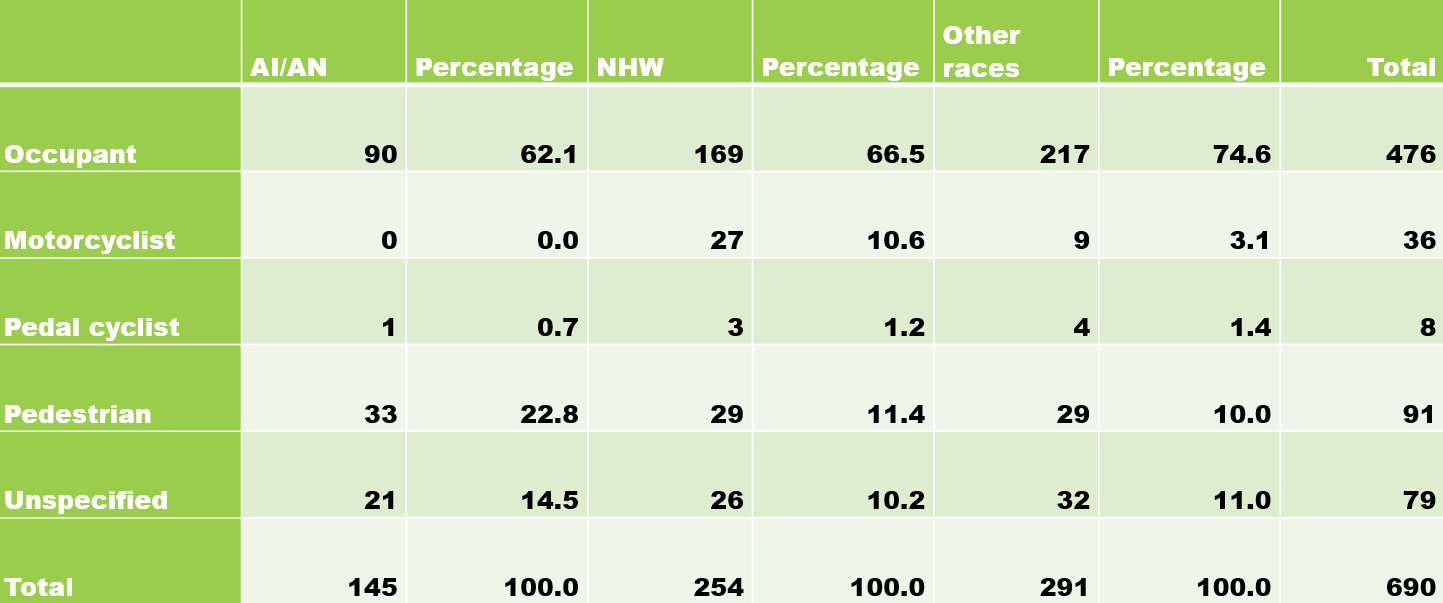 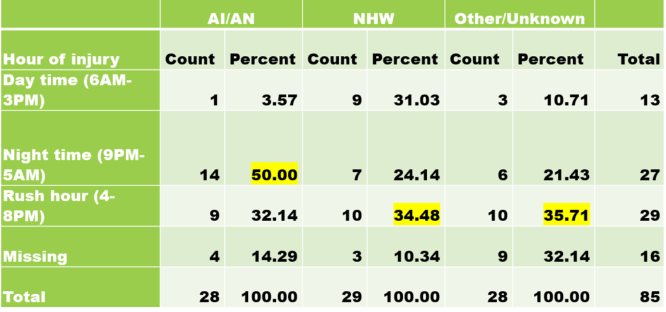 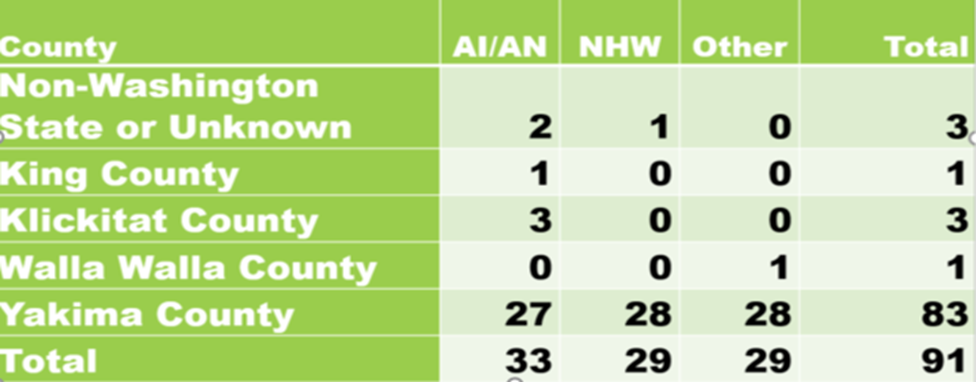 Hollyanna also talked about problems faced by walkers on the Yakama Nation Reservation. Some of those problems include lack of sidewalks, streets that have no safe outlet, difficult-to-cross streets, and mid-block crossings. The pictures show some of the dangers faced by walkers on the Yakama Nation ReservationHollyanna said she is working with a number of local and regional agencies to develop Heritage Connectivity Trails. When fully built out, walkers and bicyclists will be able to walk or bicycle from Union Gap to Toppenish without ever stepping onto the dangerous state highways that run through the Yakama Nation Reservation – especially Highway 97 and Interstate 85.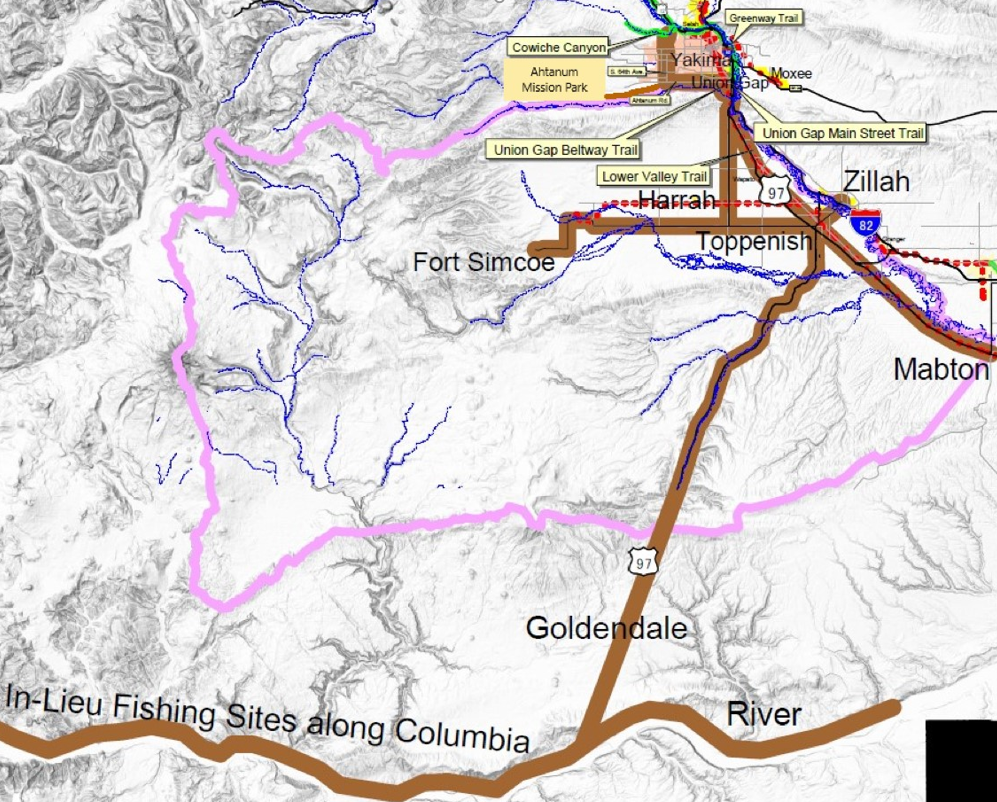 Community education poster from Yakama Nation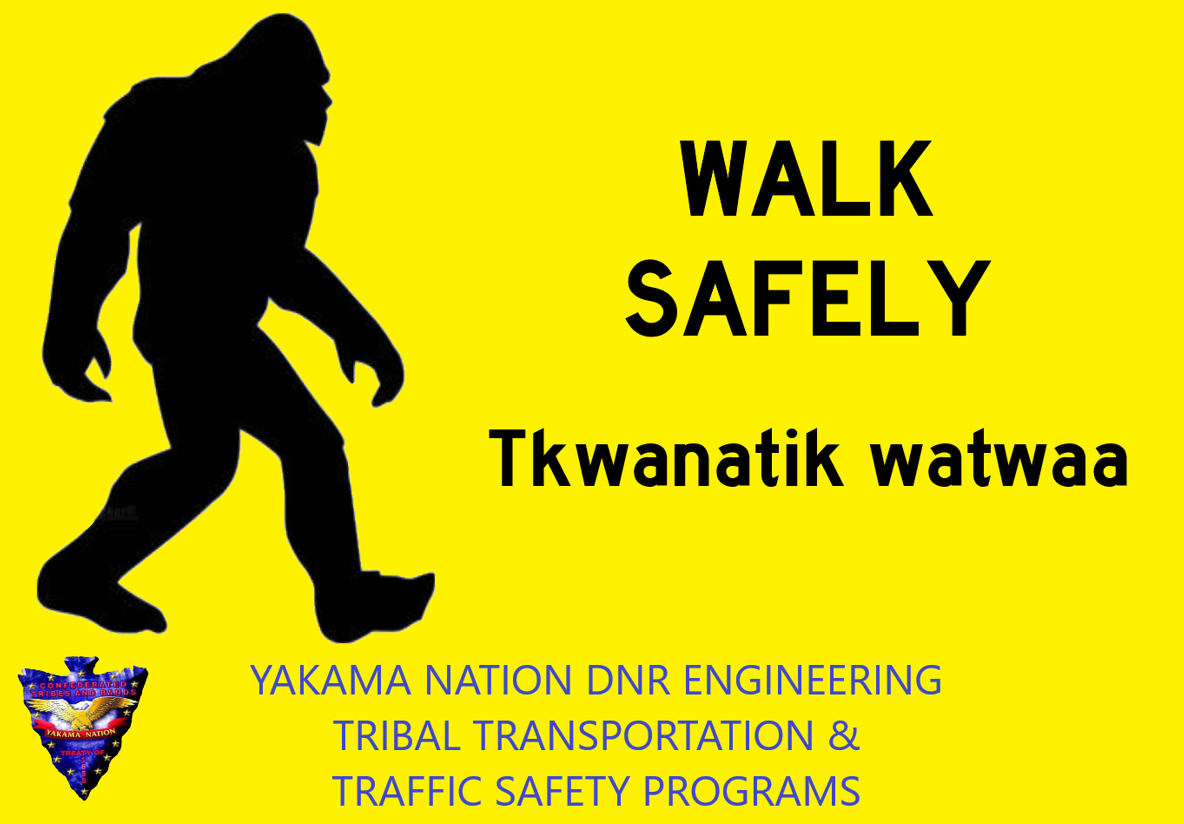 Preview of EWU tribal traffic safety planning PowerPoint presentationMargo brought some of her graduate students to talk about work they have been doing this summer.Justina Campbell discussed her analysis of the responses from a series of 2018 focus groups on the Colville Reservation. She said she grouped the responses according to the EWU tribal traffic safety model that features Enforcement, Emergency Services, Education, Engineering and Leadership. She also identified which responses indicated reported behaviors. The largest number of responses was for behavioral concerns, followed by enforcement and leadership.Jessie Crispin and Robert Huitt talked about a project they are involved with to research tribal law and order codes. They said they have been successful in getting information from 24 of the state’s 29 federally recognized tribes. But they also said they know they have not gathered all the information that is available at this point. They have developed a spreadsheet that describes the different tribal approaches to issues such as impaired driving, speeding, seatbelt use, and distracted driving.Agenda items for next or other upcoming TTSAB meetingDiscuss start-up of new state law enforcement data and records systemNHTSA GO TeamsMember updates	Group	5:05 PMAdjourn	Dezerae	5:30 PMWebEx and Telephone ConnectionsTribal Traffic Safety Advisory Board MeetingHosted by WTSC Tuesday, Sep 3, 2019 3.30 – 5.30 PM Meeting number: 801 818 078Password: Frk6tPyghttps://watech.webex.com/watech/j.php?MTID=mc37d79877ac74b391244e37063f1d0b0Join by video systemDial 801818078@watech.webex.comYou can also dial 173.243.2.68 and enter your meeting number.Join by phone+1-415-655-0001 US TollAccess code: 801 818 078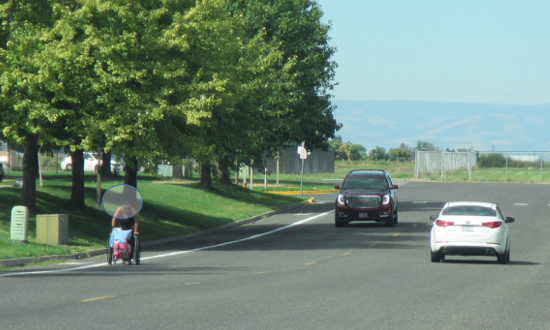 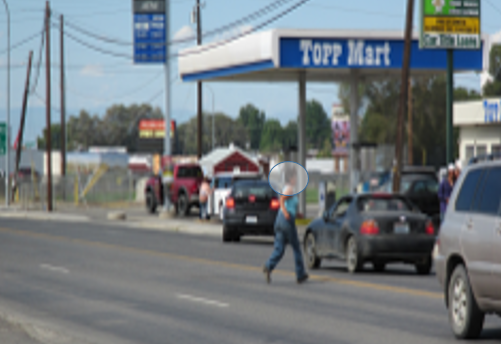 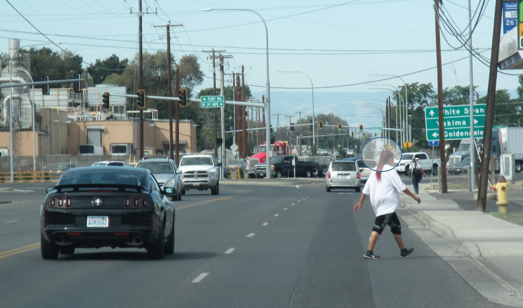 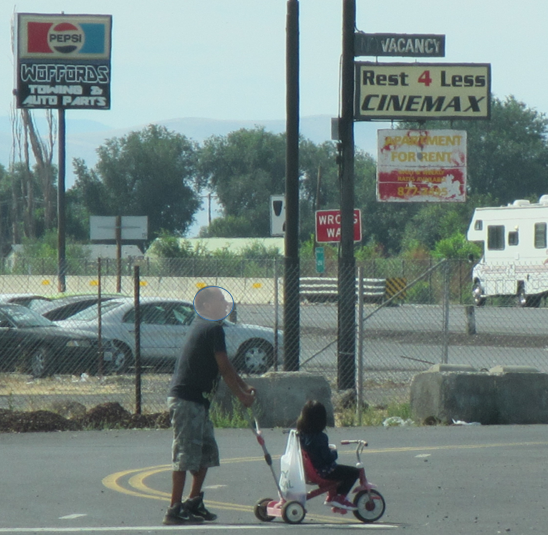 